Part-I:General InformationName and address of the Institution :KITTUR RANI CHANNAMMA EDUCATION SOCEITY’S COLLEGE OF EDUCATION, BAILHONGAL. District: Belagavi State: KarnatakaEmail: principalkrcesbedcollege@gmail.com.	Tel.No. with code:08288-233389Year of Establishment : 1986Teacher Education Programme (s) offered in the InstitutionDetails of AffiliationStatus of Affiliation : Permanent Type of Management : Government aided InstitutionIn the case of Government aided or Self financing Institution, mention if the institution is managed by : Registered Society.Status of the Institution : Independent Institution offering only Teacher Education Programme  Institution meant for : Co-EducationalAccessibility : Whether accessible in all weather and through Pucca Road: Yes Name of the Nearest Railway Station: Belagavi.History of the InstitutionThe K R C E S’s College of Education was established in the year 1986. It is an aided college which receiving grant in aid from 2009.  Education Society is working with a well defined motive of serving the society by quality teacher education. The K.R.C.E.S’s College of Education was started with a purpose to provide quality teacher education to the graduates of the surrounding areas to meet the growing need of education and to prepare perspective teachers for the modern society. The college has a well equipped Psychology lab, Science lab, ICT (ET) lab, social science lab, well furnished library with internet facilities and Language lab. The college has a play ground for sports & well equipped with all basic amenities. The college has a well planned administrative and academic chain for smooth and efficient functioning of the B.Ed. programmes. In this regard, various committees have been constituted. These committees include- Disciplinary Committee, Cultural Committee, Examination Committee, Sports Committee, Grievance Redressal Cell, Library Committee, Academic Activity Committee and Student welfare Committee. Students also contribute their efforts in administration and academic aspects of the college as there are separate sections of committees comprising B.Ed. students which work together with committees of teacher educators for the progress of the college and quality improvement of the programme. Co-curricular and extracurricular activities are the backbone of the institution. To achieve the goal, in this field institution is making efforts through organizing different programmes and activities to develop perspective teachers. The mission of the institution is to develop a teacher education programme which enables the perspective teachers-ICT efficient with Indian values in their personality. The institution has a firm faith that a well planned and organized programme, quality faculty with job satisfaction and enthusiastic group of students can enrich the institutional academic excellence. Vision StatementTo achieve Academic excellence through Hard work, Critical thinking and Effective decision making.Mission To equip and empower students with relevant knowledge, competence and creativity to achieve innovations in teaching by curricular and co curricular activities to realize the goals of education.Objectives:To organize teachers training programme under the guidelines of NCTE. To provide academic environment to teacher educator and pupil teachers to develop their knowledge. To empower the student teachers with pedagogical principles for implementing them in schools. To enhance and sustain the quality of the teachers training programme. To inspire students for lifelong learning. To develop socio cultural values among student teachers.To include innovative practices and technology to keep our programme in pace with era of Modernity. To establish ourselves as a role model in teacher training. To collaborate with government and non government organizations in community welfare activities.Significant Achievements and Contributions in the field of Education, such as Awards/Recognition, Eminent Alumni etc.Significant achievements if any,Every year our college students show 100 % result in their academic performance. So many ranks have been secured.  List of Rank HoldersContribution in the field of EducationWe have conducted University level Enrichment programme in the year 2006 on the topic Educational Administration and Management and NAAC SAR Preparation Workshop in the year 2014. We are conducting workshop on Educational Psychology &Mental ability every year which will help to the students to prepare for CET & TET Exam. In this year we have conducted Two days workshop on Teaching methodology and How to teach chemistry to the secondary school students in collaboration with Royal Society of Chemistry. Eminent AlumniAny other informationWe have formed different committees. Like Red Cross Unit, SC/ST Cell, Anti Ragging Cell, Human Rights Cell & Sports committee. Under these committee various activities have been conducting. Part-IIThis part shall include information regarding infrastructure, Teaching and Non teaching staff, available instructional resources, students, Instructional Management, etc. which are mandatory as per the regulations.Campus and InfrastructureAvailable Land area in square metersWhether the available land in on : Ownership basisBuilt up area in square metersIn case of multi storey building built up area in square meters on each floorMention if Fire safety equipment has been installed : NoMention the facilities available for differently able personsMention, if Hostel facilities are available for female students : YesIf yesMention if separate facilities are available for female students: ii. Mention the number of male and /or female students for whom facilities are available.Male students: 12Female Students: 90(i) The information regarding the available infrastructure be provided in the following table:Teaching and Non teaching StaffNo. of staff members in position at the time of commencement of the current session:Principal/HOD:    01Academic Staff:ProfessorAssociate Professor/ReaderAssistant Professor/Lecturer : 07Any other Total Academic Staff : 08Total Administrative, Technical and Professional Staff : 08No. of Vacant positions as on the date of last Revision of websiteNumber of Academic and other Staff recruited during the Current SessionAcademic : 08Other : ----The list of staff be provided in Tabular form as given below:Administrative, Professional and Technical Staffs as on ----NON TEACHING STAFF LISTStudents on the Rolls of the InstitutionThis section shall include the following information about the students on the Rolls of the institution:Date of commencement of the current academic session : 29/02/2016Last date fixed by the affiliating body for admission : 25/03/2016Date of last admission made in the institution 25/03/2016Mode of selection of students; whether students are selected by the affiliating Body or by the institution (Mark which is applicable)Selected by Affiliating BodySelected by State GovernmentSelected by InstitutionWhether entrance test is conducted by the Institution/affiliating body/State Govt. No.No of students enrolled in the current academic session : 80Category wise distribution of studentsNo. of students in each Pedagogy SubjectDetails of enrolled studentsStudents enrolled for the current sessionProgramme: B.Ed		Academic Session: 2015-16Financial StatusEndowment Fund Maintained by the TEIAmount: 11,35,110.00Bank: Union BankFDR Number 821006Reserve Fund maintained by the TEIBank: Union BankFDR Number : 821007Annual fees charged from students of different programmes and Annual fees fixed by the state Govt. for different programmesMention if Fee Concession or scholarships are given to students : yes If yes, give detailsSC/ST Scholarship by Government. Fee concession, Food & Accommodation & Scholarship for others (OBC)Income during the previous academic session 2014-15Expenditure during the Previous Academic SessionWhether Balance Sheet of the previous Academic Session has been displayed: YesInstructional ResourcesLibrarySitting capacity in the Reading Room : 50Number of Books : 10,881Number of Titles : 4,479Number of Reference books like encyclopedias, dictionaries, Documents reports etc. : 170 Names of journals subscribedEducation WorldEdu tracksJournal on Educational PsychologyPeople mattersScience reporterSeminarWoman’s EraNumber of books added during the previous academic session : 72Number of books added during the current academic session : 163ICT Resource CentreNumber of Computer systems : 25Availability of Internet facility : YesAccessibility of Internet facility to students: YesNumber of CD ROMs : 12Number of Resources added during the Current SessionName of Resourcei. CPU(3)ii.Monitoriii.keyboard, Mouse, NP/AV, Speakeriv.UPSNumber of Resources added during the previous academic session Name of Resourcei.ii.iii.iv.Art & Craft Resource Centre (Essential items available be mentioned)i. ii.iii.iv.v.Number of Resources added during the previous academic session Name of Resourcei.ii.iii.iv.Curriculum Laboratory  (Essential items available be mentioned)Number of Resources added during the previous academic sessionName of the resourcei.ii.iii.iv.Physical Education Resource Centre (Essential items available be mentioned)i. 	Tennicoitii. Cricket iii. Carrom iv. Table.TennisNumber of Resources added during the previous academic sessionName of Resourcei.Volley Ballii. Volley Ball Netiii. Throw Balliv. Bat Cricketv. Cricket Ballvi. Cricket Stumpvii. T.T.BatViii. T. T. Ballix. Carrom CoinsCarrom Strikes Carrom powderJavelin MenJavelin WomenChess BoardDiscuss throwShot putTennicoit ringBass drumSaid drumMararasThala Academic ManagementIn this section, the TEIs are required to provide the following information:Daily working hours: 07 hoursNumber of working days in a week: 06Total no. of working days in the previous academic session: Average daily attendance during the current session: 75Programme wise results of students for last three yearsNumber of Ex students of the Institution who qualified in the Central or State Eligibility Test during the Previous two years:Mention the value added courses if offered by the TEI on own its initiativeName & Number of schools available for internship during the current session:14Govt./Govt. aided schoolsShri. Maradi Basaveshwar high school BailhongalPrivate recognized unaided schoolK R C E S’s Kannada Medium School BailhongalShri. Rudraswami Education Society’s Rudrakshi Math High School, BailhongalNetaji Subhas Chandra Bhose High School BailhongalRural SchoolsGovt. High School BailwadGovt. High School NayanagarGovt. High School SanikoppaGovt. High School AnigolGovt. High School MarakumbiUrban SchoolsGovt. High School BailhongalGovt. Higher Primary School BailhongalRani Channamma Residential School BailhongalMurarji Residential School Bailhongal.Total number of internship days in the previous academic session : 20 daysTotal number of Mentor teachers associated with the Internship : 10Programme Did the institution conduct orientation programme for the students before the commencement of Internship : YesDid the institution conduct the Planning cum consultation meeting with the Heads of Internship Schools? : YesDetails of Internship SchoolGovernance Structures:Has the institution constituted the Management Committee : YesHas institution established a Grievance Redressal Mechanism? : YesHas the institution established anti ragging mechanism? :YesHas the institution constituted the Quality Assurance cell? :YesMention if any other structure has been created to enhance effectiveness of the Institution Revision/Modification of WebsiteAcademic session in respect of which above information in Part II is provided: 2015-16.Date of last revision of website: October 2015Periodicity of website revision:AnnualyQuarterlyHalf yearlyAnnuallyCertificate:Certified that the data provided in the website is authentic to the best of my knowledge. Further I am duly authorized by the management of the institution to provide the informationName : Smt. M. B. TallurDesignation: PrincipalE mail id: principalkrcesbedcollege@gmail.comSl.NO.ProgrammeNumber and year of NCTE RecognitionSanctioned Intake1B.Ed1999100Sl.No.ProgrammeName of the Affiliating BodyNumber and year of Affiliation1B.EdRani Channamma University, BelagaviNo-RCU/Belagavi/CDC Dept/16-17/2530 Dated: 23/08/2016Year 2015 to 2017Sl.No.Name of the rank holderYearMaxMarksMarks Obtained% of marksRank1Shri. B. B. Hosamani1987100078478.4VIII2Smt. B. P. Charantimath1988100080880.8VIII3Smt. S. V. Tatawati1993100083783.7VI4Smt. S. U. Sharanappanavar1994100086086III5Shri. S. V. Kulkarni1994100084884.8VI6Shri. D. B. Patil1994100084184.1VIII7Shri. S. S. Hiremath1995100085485.4IV8Shri. G. S. Anachi1995100083883.8IX9Smt. S. A. Patil1996100086886.8II10Shri. G. S. Geddeppanavar1996100085485.4III11Shri. R. N. Javalekar1996100084784.7IX12Shri. R. G. Kittur1997100086286.2IV13Shri. N. B. Marennavar1997100085885.8VII14Smt. S. R. Marigoudar1998100088888.8V15Shri. B. H. Kamakeri1998100088088VI16Shri. G. B. Betageri1998100087387.3X17Smt. G. S. Patil1999100088788.7X18Shri. M. T. Honakuppi2000100086286.2IX19Smt. S. S. Ballari2001100085485.4VI20Shri. S. J. Hanabaratti2004110091282.9X21Shri. R. G. Melavanki20061650140284.96IV22Smt. Meghana Patil20091650140585.15III23Smt. Prabhavati Turamari20121480126785.61XSl. No.Name of the alumniPosition held1.Shri. B. B. HosamaniAir force officer2.Shri. B. A. MekalmardiB.E.O3.Shri. A.S.JodageriB.E.O4.Shri. A. B. AdakiB.E.O5.Shri. R. R. SadalagiBRC Coordinator, Savadatti.6.Smt. M. F. PatilLecturer, DIET Belagavi.7.Smt. P.S. GuddadanveriAssociate Professor in KUD.8.Smt. M. B. TallurPrincipal, KRCESCOE, Bailhongal.9.Shri. A. S. AmoghimathPrincipal, B.F.Y, COE, Munavalli.10.Shri. V. L. PatilAssociate Professor in KUD.11.Shri. R. G. Melavanki Head master Govt. High School Kanabargi12.Shri. Prakash MelavankiHead master Govt. High School Mastamardi.13.Shri. R.M.MudakanagoudraHead master Govt. High School Bhavihal.14Shri. Kasale.Head master Govt. High School Koppal.Sl.No.Floor Built up area in Square Meters1.Ground floor1514.27 sq.mt2First floor1514.27 sq.mtTotal area3028.54 sq.mtsSl.No.InfrastructureWhether available:Yes/NoSize in Sq.ft.Classroomi. Classroom 1ii. Classroom 2iii. Classroom 3iv. Classroom 4Yes Yes YesYes 67467410931093Multipurpose HallYes 2205Library cum Reading RoomYes 1081ICT Resource CentreYes 1081Curriculum LaboratoryYes 561Art & Resource CentreYes Health & Physical Education Resource CentreYes 511Multipurpose PlayfieldYes 2.17.800G(ii) G(ii) G(ii) G(ii) Principal’s OfficeYes Yes Staff RoomsYes Yes Administrative OfficeYes Yes Visitors RoomYes Yes Separate Common Room for male & female studentsYes Yes Seminar RoomYes Yes Canteen Yes Yes Separate Toilet facility for male & female studentsYes Yes Separate Toilet facility for staffYes Yes Separate Toilet facility for differently able personsNo No Parking spaceYes Yes Open space for Additional AccommodationYes Yes Store RoomYes Yes Medical facilityYes Yes Sl.No.Academic PositionsNo of Vacant PositionsOther StaffNo of Vacant PositionPrincipal/HODAdministrative Staffii.Professor Technical Staffiii.Associate Professor/ReaderProfessional Staffiv.Assistant Professor/LecturerAcademic Staff as on 2015-16Academic Staff as on 2015-16Academic Staff as on 2015-16Academic Staff as on 2015-16Academic Staff as on 2015-16Academic Staff as on 2015-16Academic Staff as on 2015-16Academic Staff as on 2015-16Academic Staff as on 2015-16Academic Staff as on 2015-16Academic Staff as on 2015-16Academic Staff as on 2015-16Academic Staff as on 2015-16Academic Staff as on 2015-16S.NoName of the Staff MemberDesignationAcademic
QualificationProfessional
QualificationDate of 
BirthDate of
AppointmentNature of
AppointmentWhether Approved by the Affiliating University/ BodyPay Scale or Consolidated amountTotal EmolumentsPotographRemarks1Smt. M.B. TallurPrincipalM.Sc. Zoology
M.Ed. M.Sc., M.Ed., 
Mphil (Edn)
Ph.D Regd28/03/196907/01/1997Full Time KUD37400-670001274672Shri. B.N. MudennavarAsst. ProfMA. Kannada
M.Ed.MA., M.Ed,
Mphil (Edn)01/06/196808/01/1994Full Time KUD22800-4320062487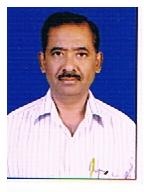 3Shri. P.B. HooliAsst. ProfM.A. History
M.Ed.MA., M.Ed,
Mphil (Edn)20/07/196709/01/1994Full Time KUD22800-4320152288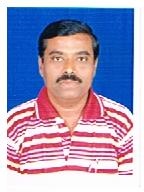 4Shri. P.M. AyachitAsst. ProfMA. Sociology
M.Ed.MA., M.Ed,
Mphil (Edn)18/08/196511/05/1990Full Time KUD22800-4320262487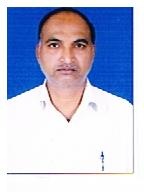 5Shri. M.S. GadennavarAsst. ProfMA. Sociology
M.Ed.MA., M.Ed,
Mphil (Edn)21/07/197701/02/2006Full Time KUD22800-4320362487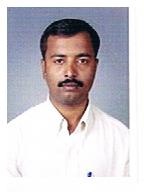 6Smt. S.B. KaradiguddiAsst. ProfM.Sc. Chemistry
M.Ed.M.Sc., M.Ed., 
NET, Ph.D (Registered)18/08/196901/02/2006Full Time RCUB22800-4320462487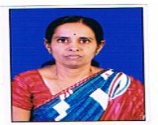 7Smt. B.M. KadeshanavarAsst. ProfM.A. EnglishM.A. MA in Edn, M.Ed., 
NET, Ph.D (Registered)19/02/197912/06/2007Full Time RCUB22800-4320558868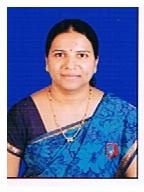 8Shri. B.C. HarlapurPhy. DirM.P.EdM.P.Ed. 
Mphil (Edn)09/10/196401/07/1993Full Time KUD22800-4320662487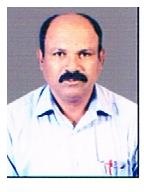 Sl.NoName of the StaffDate of BirthDesignation Qualification Date of Appointment Remarks01Shri. P.B.KabburFDCB.Com06/10/1987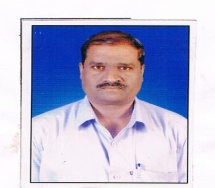 02Shri. S.C.ParandiFDCMA01/05/1995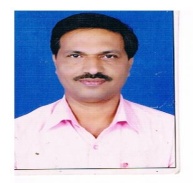 03Shri. R.H.PawadiLib AssistantBA.  L.L.BM.Lib. Science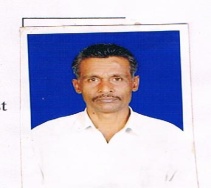 04Shri. R.S.HiremathSDCB.A GDC,PGDCA,    DOAC 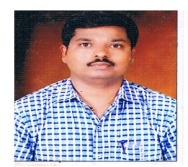 05Shri. V.S.MalagittimathAttenderSSLC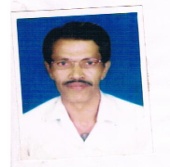 06Shri. C.B.TuamariAttenderSSLC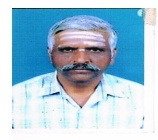 07Shri. R.N.HalamaniPeonSSLC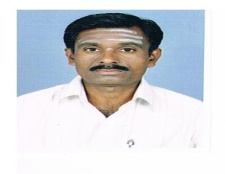 08Shri. R.K BadigerPeonSSLC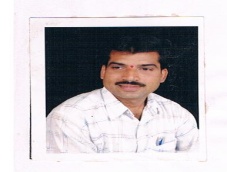 S.NoName of the staff Members Designation Academic QualificationProfessional QualificationDate of BirthDate of AppointmentNature of AppointmentPay Scale or Consolidated Amount Total EmolumentsRetirement Benefits CPF etc.Photograph Remarks 1.2.3.4.5.6.7.8.Programme No of male studentsNo of female studentsNo of students enrolled in SC Category No. Students enrolled in ST CategoryNo of students enrolled in OBC CategoryNo of students enrolled in Unreserved CategoryTotal Students in ProgrammeB.Ed18621003422280Programme NamePedagogy SubjectsNumber of Students EnrolledB.EdEnglish 19Hindi/Regional LanguageKan-23 Hindi-4Social Science44Mathematics31Physical Science34Life Science03Geography 01STUDENTS ENROLLED FOR THE CURRENT SESSIONSTUDENTS ENROLLED FOR THE CURRENT SESSIONSTUDENTS ENROLLED FOR THE CURRENT SESSIONSTUDENTS ENROLLED FOR THE CURRENT SESSIONSTUDENTS ENROLLED FOR THE CURRENT SESSIONSTUDENTS ENROLLED FOR THE CURRENT SESSIONSTUDENTS ENROLLED FOR THE CURRENT SESSIONSTUDENTS ENROLLED FOR THE CURRENT SESSIONSTUDENTS ENROLLED FOR THE CURRENT SESSIONSTUDENTS ENROLLED FOR THE CURRENT SESSIONSTUDENTS ENROLLED FOR THE CURRENT SESSIONSTUDENTS ENROLLED FOR THE CURRENT SESSIONS.NoName of the StudentsName of Mother Name of FatherAdhar Card NoGenderCategoryQualifying
Exam% age of Marks in Qualifying
ExamPedagoy
 Subject - 1Pedagoy
 Subject - 2Remarks1Anand EnagiChannavvaDevendrappaMC-IB.Com69.14EnglishGeography2Anandagiri ShirennavarAnasuyaMadiwalappaMGMB.Sc65.27MathsPhy.Sci3Anasuya DodamaniShantavvaKareppaFSTBA80.21KannadaHistory4Anita KanthiSushilaVijakumarFGMBA85EnglishHistory5Anupreeta ShivasangayyanavaramathKalavatiVirupaxayyaF3BBA83.89KannadaHistory6Aprin MadalamattiHusenbiBabusabF2BBA80.21EnglishHistory7Aravind NesaragiSujata RavirajMGMB.Sc77.6MathsPhy.Sci8Asha BenakannavarLalitaAppayyaF3BB.Sc80.58MathsPhy.Sci9Ashwini HadapadIravvaShankerappaF2ABA80.84Hindi History10Ashwini UgarShantaManoharFSCB.Sc66.36Phy.SciBio.Sci11Balamma MadiwalarChannammaMahabaleshwarF2ABA82.57KannadaHistory12Balavva ShivanaykarTayavvaFakirappaFSTBA82.21KannadaHistory13Bhagyashree WariParavatiMallappaF3BBA83.86Hindi History14Bhimesh KelaginamaniAnasuyaRamachandrappaMC-1BA60.89KannadaHistory15Chetan SalimathSuvarnaMahanthayyaMIII-BBA64.37KannadaHistory16Danappa KatakolShobhaVeerabhadrappaM3BB.Sc85.27Phy.SciBio.Sci17Deepa TallurSannaveeravvaBasavarajF3B/GMB.Sc72.79MathsPhy.Sci18Deepa VastradSuvarnaBasavarajF3B/GMBA80.93EnglishHistory19Gadilingappa GMangamma GGopala GMC-1BA57.37KannadaHistory20Gayatri PugatiSumitraGuruputraF3BBA87.34KannadaHistory21Gazalaameen KhondunaikShakeelabanoIbrahimF2BB.Sc67.5MathsPhy.Sci22Geeta BatakurkiLkashavvaBasavarajFGMB.Sc72.48MathsPhy.Sci23Geeta SanganagoudarAnnapurnaRameshF3BBA86.18KannadaHistory24Girish HarakuniAnasuyaBasavarajMGMB.Sc59.1MathsPhy.Sci25Halasidd MetriYallavvaVasantMSCB.Sc69.6MathsPhy.Sci26Harsha HunashikattiShakuntalaMaleshFSCB.Sc63.79MathsPhy.Sci27Humera MastanwaleSalmaSharifF2BB.Sc70.85MathsPhy.Sci28Karevva KapaliDuragavvaParashuramFSCBA73.29KannadaHistory29Lakshmi BolagoudarBasammaBasappaF3BB.Sc77MathsPhy.Sci30Laxmi EmmiKamalavvaNagappaF3BBA84.39KannadaHistory31Mahantesh MalageshantaBheemappaMSCB.Sc60MathsPhy.Sci32Manjula KabburChandrakalaChandrashekharF3B/GMBA82.48EnglishHistory33Manjula PatilMeenakshiMallanagoudaF3BB.Sc66.56MathsPhy.Sci34Manjunath KalyanJayadeviShankarMSCB.Sc59.77MathsPhy.Sci35Mayappa KivudiDyamavvaSiddappaM2ABA72.63KannadaHistory36Meenakshi NorajappanavarNagavvaBasappaF2ABA81.16EnglishHistory37Nagaratna BagihalliGeetaMallikarjunFGMB.Sc81.79MathsPhy.Sci38Netrawati BagihalliShobhaIshwarappaFGMB.Sc59MathsPhy.Sci39Pratibha SanapujiShantavvaBabuF2ABA81.39KannadaHistory40Preeti HosamaniManjulaLaxmanF2AB.Sc75.41MathsPhy.Sci41Priyanka UllegaddiNeelavvaSiddappaF3BBA87.73KannadaHistory42Pundaleekappa UlligeriTippavvaMarutiMC-1BA56.6EnglishHistory43Rajashree KattiMallammaBasavarajFGMBA77.4EnglishHistory44Rajeshwar BandigiNagammaGurunatharoodhaM2AB.Sc69.54MathsPhy.Sci45Rajeshwari PaniSusheelaSomappaFGMB.Sc86.7MathsPhy.Sci46Rashmi KadrolliMahadeviChandrappaFGMB.Sc87.81MathsPhy.Sci47Ratnawwa BhoviKamalavvaMarutiFSCBA84.52EnglishHistory48Ratnawwa TuramariMahadeviBasappaF3BBA83.73KannadaHistory49Ravi HosamaniSunandashrishailM2A/GMBA74.26EnglishHistory50Rekha KaradesharadhaFhakeerappaF3BBA83.84KannadaHistory51Renuka BhoviMahadeviBheemappaFSCBA72.5KannadaHistory52Roopa DodawadlalitaGangappaF3BB.Sc78.33MathsPhy.Sci53Roopa GirepagoudraShakuntalaSomangoudaF3BB.Sc78.95MathsPhy.Sci54Roopa KanthiNirmalaShankareppaFGMBA69.96KannadaHistory55Rutal HanamappagolNingavvaBhimappaFSCBA70.13EnglishHistory56Sangeeta RajagoliRenukaHanamantF3B/GMB.Sc69.25MathsPhy.Sci57Savita MattiMahadeviShashidharF3BBA87.11EnglishHistory58Savita SanikoppKasturiBabuF3BBA85.47EnglishHistory59Savita UlligeriAnnapoornaBasavanneppaFC-IB.Sc76.41MathsPhy.Sci60Seema GireppagoudarSuvarnaShivanagoudaF3BB.Sc75.22MathsPhy.Sci61Shaheenbanu NadafBaseeraNabisabFC-IB.Sc84.18MathsPhy.Sci62Shaila MallurNagavvaBasavarajFGMBA80.23Hindi History63Shilpa TallurSuvarnaNeelappaFGMBA86.26KannadaHistory64Shivabasappa VenkatapurLaxmiShrishailMGMB.Sc72.67MathsPhy.Sci65Shobha LokurShantaRajashekharF3BBA65.83KannadaHistory66Shobha SunagarSumangalaSiddappaFC-IB.Sc79.82MathsPhy.Sci67Shreenivas VeerapurLalitaRudragoudaM3-BB.Sc69.97MathsPhy.Sci68Shrividya ChachadiGangaShekharF3BBA84.5EnglishHistory69Shweta KhandappanavarKaturiMadiwalappaF2A/GBA77.31EnglishHistory70Spurita ShilavantarDrakshyiniSiddappaF3BBA89.04EnglishHistory71Suhasini PatilIravvaChanabasappaF3B/GMBA83.82KannadaHistory72Sukanya YarazarvimathShashikalaVeerabhadrayyaF3BBA85.47EnglishHistory73Sunita BharamannavarIndraPrakshFSCBA83.15KannadaHistory74Vani SindhakhedUsha BasavarajF3BB.Sc83.75MathsPhy.Sci75Veena BenakannavarLalitaAppayyaF3B/GMBA78.21EnglishHistory76VidhyashreeShivagangaBasavarajF3B/GMB.Sc73.73Phy.SciBio.Sci77Vidyarani Somannavar   RatnavvaRudrappaF2AB.Sc77.45MathsPhy.Sci78Vidyashree GundiNagavvaYallappaF2ABA82.8EnglishHistory79Vinaya HirurMahadeviVeerappaMSTB.A62.09Hindi Geography80Yasmeen ShilledarShamashadbegamAbdulgafarF2BBA80.65KannadaHistorySl.No.ProgrammeTotal Annual Fee charged by the Institution (Current Session)Fee fixed by the Central/State/Union Territory Government (Current Session)1.B.Ed15,100 (Arts  students)6000 (Arts Students)15,250 (Science students)6150 (Science Students)Sl.No.Head/Source of IncomeIncome in INR (write NA for not applicable)1.Income from fees8,08,904/-2.Grant received from State Govt. if any69,84,2463.Income from other sources: donation etcNATotal Income77,93,150Sl.No.Head of ExpenditureExpenditure in INR (write NA for not applicable)ACapital expenditure--1.Expenditure incurred on augmentation of infrastructure 2.Expenditure incurred on augmentation of Instructional Resources19,00,802BRecurring Expenditure3.Staff Salary98,59,5904.Interest Payment on loans--5.Loan Repayment--6.Miscellaneous expenditureCTransfer to Capital Account7.Transfer to Governing BodyTotal Expenditure1,17,60,392Sl.No.Resources for Curriculum LaboratoryWrite “A” for Available and “NA” for not Availablei. Resources for English LanguageAII.Resources for Science EducationAiii.Resources for Social Science EducationAiv.Resources for Regional Language EducationAv.Resources for Core MathematicsAvi.Overhead Projector/Notice Boards/Black BoardsAvii.Pass %age in the final examination during the last three academic sessionsPass %age in the final examination during the last three academic sessionsPass %age in the final examination during the last three academic sessionsPass %age in the final examination during the last three academic sessionsPass %age in the final examination during the last three academic sessionsS.No.Programme Session 2013-14Session 2014-15Session 2015-161.B.Ed100%100%Year Number of students appearedNumber of students qualified2012-13992013-14982014-1598S.No.Name of the SchoolLocation (Rural/Urban)Management (Govt/Govt.aided/Private unaided)Total no of students in the schoolDistance from the TEINo of student teachers deputed for Internship1.K R C E S Kannada Medium School BailhongalUrban Private unaided142In campus102.Govt. High School BailwadRural Govt.1506km103.Govt. High School BailhongalUrban Govt. 150½ km104.K R C Residential School BailhongalUrban Govt. 150½ km105.Govt. Higher Primary School BailhongalUrban Govt. 2504 km106.Murarji School BailhongalurbanGovt. 153½ km107.Netaji high school BailhongalUrban Pri.unaided1276km108.Govt. High School NayanagarRuralGovt.1478km109.Govt. High School SanikoppaRuralGovt. 1327km 1010Govt. High School MarakumbiRural Govt.1227km 10Sl.NoName Educational QualificationProfessional occupationDesignation 1Dr. V.I. Patil M.L.AM.B.B.SM.L.AChairman 2Shri. M.V. Wali B.ABusinessTreasurer 3Shri. M.S. Koujalagi                                B.Com L.L.BLawyer Secretary 4Shri. R.P. Badas B.ABusiness Secretary 5Dr. V.S. Sadhunavar M.B.B.SBusiness Director 6Shri. B.A. Patil B.AAgriculture Director7Shri. R.S. GadataranavarD.C .EAgriculture Director8Shri. S.C. Patil B.ScBusiness Director9Shri. B.G. Harakuni --Business Director10Shri. D.S SangolliB.A L.L.BLawyerDirector11Shri. C.S. Sadhunavar B.Sc AgriBusiness Director12Shri. N. S. Patil B.AAgriculture Director13Shri. V.V. Patil B.A L.L.BLawyer Director14Shri. C.G.Deshanur B.ABusiness Director15Shri. Veeranna S Bellad --Business Director16Shri. S. K. TudavekarB.ABusiness Director 17Shri. B.G. Katti.M.APrincipal Ex Officio Member